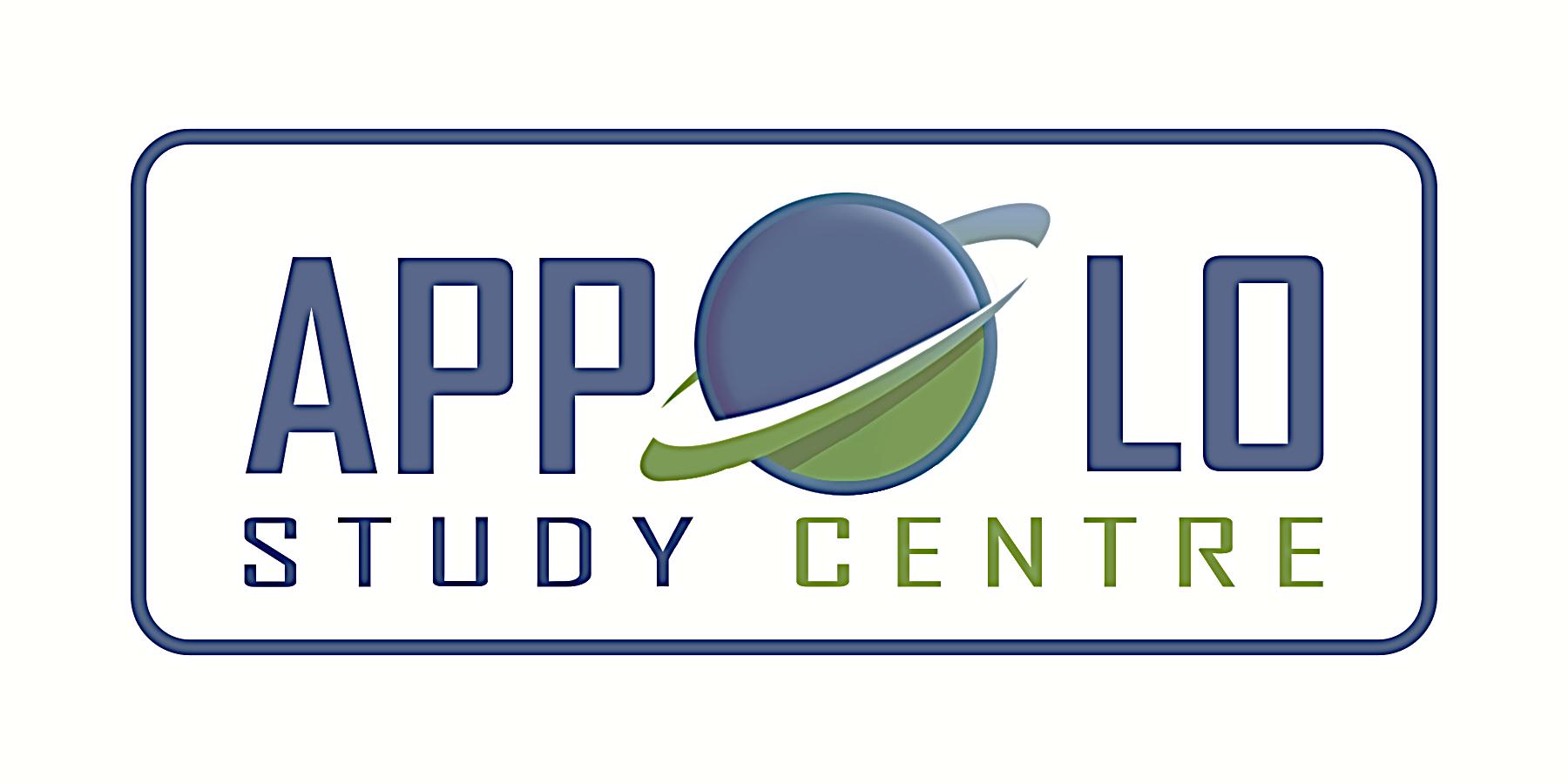 STATESArunachal Pradesh - will soon have the government schools marked ‘hard’, ‘soft’ and ‘medium’ in the stateThe reasons for the categorization were cited as the geography, lack of infrastructure and reluctance of teachers to work beyond their comfort zones Under the new policy, all government schools in the state will fall into three categories — hard, medium and soft — based on topography, accessibility and degrees of difficulty in staying at the place of posting.All new recruit teachers will be given a ‘hard’ posting for a mandatory three years, inclusive of their probation period. The next five years will be in schools with levels of ‘medium’ difficulty, followed by posting in ‘soft’ schoolsTeacher absenteeism has been a major issue across 3,513 government schools, including 211 community schools, in the State.The Assam Cabinet – agreed to make Assamese language the state language of Assam.The move comes following the increase in insecurities among Assamese population in the state.The cabinet has also suggested making Assamese language ‘compulsory’ in all schools of AssamCurrently Assamese and Bodo are the official languages in Assam.However, the move will exclude BTAD (Bodoland Territorial Administrative Districts), Barak Valley and Hill districts of Assam.Certain districts of Assam in Barak valley use Bengali as official languageNATIONALIndian Railways’ premier coach manufacturing unit, Integral Coach Factory (ICF) - floated a new tender for procurement of electrical equipment and other items for 44 rakes of Vande Bharat ExpressEarlier known as Train-18, the Vande Bharat Express is the country’s first indigenously manufactured train-set, spearheaded by the ‘Make in India’ initiative The new ‘global’ competitive tender is related to the procurement of three-phase electrical propulsion system with other passenger-related and operator-related peripheral itemsThe train will have the capability to reach a maximum speed of 160kmph in 140 seconds, thereby saving the running time by 20% due to its light weight body and improved acceleration.The specifications of the new design were approved by the Research Designs and Standards Organisation (RDSO)The optimised rakes would be suitable for operations in flood conditions and Jammu & Kashmir.All coaches in the new train-set would be chair car type, ideally suitable for day travelThe train sets would be supplied in multiples of four coaches, which could be attached or detached from the train as per the requirement.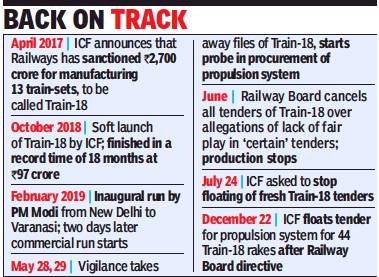 ICF has so far produced two rakes of Train-18, which are in operation as the Vande Bharat Express on Delhi-Varanasi and Delhi-Katra route.The new tender is for the supply of 44 rakes of 16 coaches eachThe new train sets have been designed for faster, safer and more energy-efficient operations.On December 14, the Railway Board asked ICF to release a new tender for procuring the propulsion system towards the manufacture of 45 rakes of Vande Bharat Express that would be manufactured by 2021-22.The Railways - is looking to focus on increasing the average speed of passenger trains by over 30% to 80 kmph by 2024.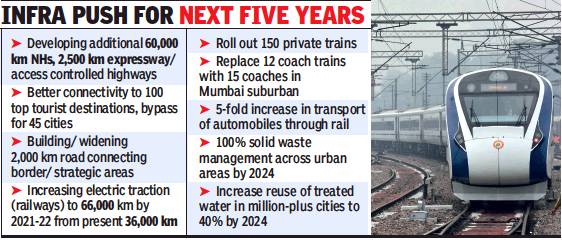 It is also targeting a nearly 80% jump in speed of freight trains over the next four-and-a-half years - from the current 25 kmph to 30 kmph (2020-21), 34 kmph (2021-22), 39 kmph (2022-23) and 45 kmph by 2024The Railways is also planning to launch its new signalling system from April 2020 onwards, making the train travel faster and saferThe implementation of the new system will begin with 4 sections of about 640 route kilometres at an estimated cost of around ₹1,810 crore.The four ‘high-traffic’ sections where the plan will be implemented first are the Renigunta -Yerraguntla section of the South Central Railways, the Vizianagaram-Palasa section of East Coast Railway, the Jhasi-Bina on North Central Railway and the Nagpur-Badnera on Central Railway.This will be the pilot project for pan-India implementation of the nearly ₹78,000 crore project to modernise the signalling system across the 70,000 km network of the RailwaysThe modernisation will involve the implementation of technologies such as the Automatic train protection system that allows adherance to permissible speed limits without driver intervention and the 4G-based mobile train radio communication system, which can be used for emergency communications.‘Chillai-Kalan’, the traditional 40-day period of harshest winter in Kashmir – begins on 21 December 2019This period is known for sub-zero temperatures, snow fall, frozen lakes and riverIt will end on 31 January 2020.Chillai-Kalan is followed by a 20-day-long period called ‘Chillai-Khurd’ (small cold) that occurs between January 31 and February 19This is followed by a 10 day period of ‘Chillai-Bachha’ (baby cold), which is from February 20 to March 2The Centre - launched EChO Network, a national program to boost cross-disciplinary leadership in India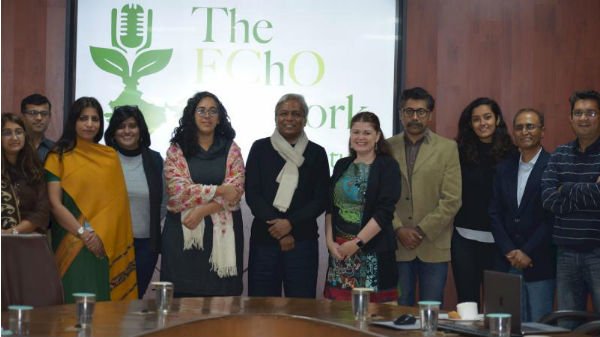 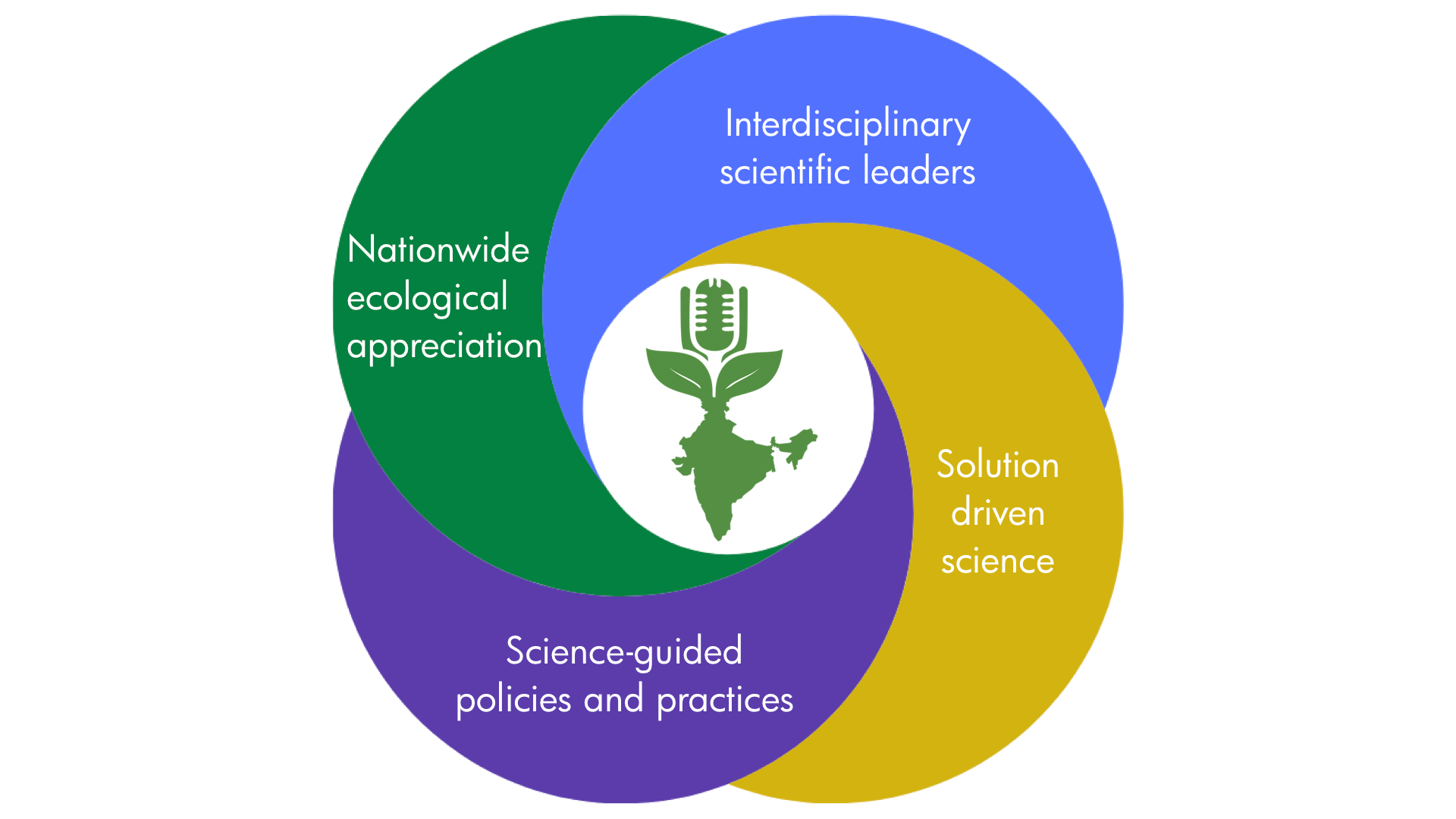 The network specifically focuses on increasing research, knowledge, and awareness of Indian ecology and the environmentIt is the first-of-its-kind network in the world that will identify gaps in knowledge regarding selected topics in human and environmental ecosystemsBill and Melinda Gates Foundation, Centre for Cellular and Molecular Platforms (C-CAMP), Hindustan Unilever Limited (HUL), India Climate Collaborative (ICC), RoundGlass and Ashoka Trust for Research in Ecology and Environment (ATREE) are the founding partners of EChO Network INTERNATIONALEight West African nations - have agreed to change the name of their common currency from ‘CFA franc’ to ‘Eco’ from 2020The 8 West African countries are- Ivory Coast, Mali, Burkina Faso, Benin, Niger, Senegal, Togo and Guinea-BissauAll these countries, except Guinea-Bissau, are former French colonies.The currency was seen as a sign of French interference in its former African colonies even after these countries became independent.CFA Franc has two types of currencies - ‘the West African CFA franc’, which is used in 8 West African countries, and ‘Central African CFA franc’, which is used in 6 Central African countries Both currencies are guaranteed by French treasury and were created in 1945.INDIA AND NEIGHBOURSBhutan - proposes to extend the mandatory “minimum daily package” of $250 (around ₹17,700) to regional tourists, those travelling from India, Bangladesh and MaldivesThis package is currently applicable only to foreigners.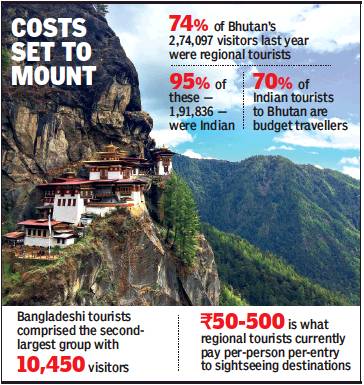 The price includes a $65 “sustainable development fee” charged by the Government.However, visa charges, three-star accommodation, meals, intra-Bhutan transport, camping equipment and the services of a guide, travel operators will have to borne separatelySCIENCE, TECHNOLOGY & ENVIRONMENTIndian Space Research Organisation (Isro) – is planning 10 satellite missions, interplanetary mission Aditya L1 (sun) and first unmanned test-flight of the Gaganyaan mission carrying a humanoid in the year 2020.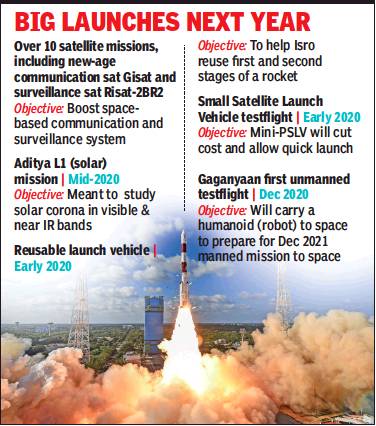 The proposed launches will also include advanced communication satellites, Gisat1 and Gisat-12R and earth observation satellites, Risat-2BR2 and Microsat (for surveillance)The Aditya L1 mission will be the country’s first solar mission that will study the solar corona.The 400kg-class satellite will be inserted in a halo orbit around the Lagrangian point 1 (L1), which is 1.5 million km from the EarthThe mission will carry six scientific payloadsThe major advantage of the mission is to facilitate the continuous viewing of the Sun without any eclipse.The test-flight of Re-usable launch vehicle (RLV) and the first development flight of newly-developed Small Satellite Launch Vehicle (SSLV or mini-PSLV) are also likely to be launched by early next yearThe RLV technology will help Isro to reuse first and second stages of a rocket so as to cut cost and carry heavier payloads.The SSLV project is a vehicle-on-demand that will cater to half-a-billion-dollar small satellite market. It can be assembled in just 3-5 days as compared to 40 days for a PSLVIt can carry a payload of up to 500kg to the low earth orbit, making it ideal for launching small satellites.Isro will try to launch the first test flight of the Rs 10,000cr Gaganyaan mission by the end of 2020.A modified GSLV MKIII will carry a humanoid (a robot with human features) in a human capsule to space in the next year. The first test-flight will be followed by a second unmanned mission in July 2021 Then, the final human spaceflight mission is scheduled in December 2021 in which three astronauts will be sent to space for 5-7 days for performing various experiments in space. The astroanuts, enclosed in a crew module attached to a service module, will finally be fly back to the Earth after a week in space.Ethiopia - launched its first satellite, ‘Ethiopian Remote Sensing Satellite’ (ETRSS) from China.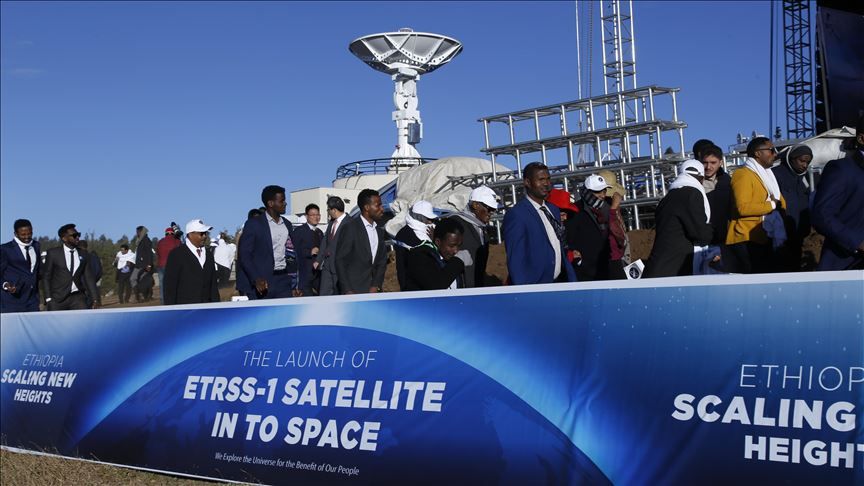 ERSS is a remote-sensing microsatellite which will help the research into climate change.It can also provide remote-sensing data for agriculture, forestry, water conservation, as well as disaster prevention and mitigation.With the launch, Ethiopia becomes the 11th African country to put a satellite into space Egypt was the first country in Africa to launch a satellite into space in 1998.DEFENCEThe Officers Training Academy (OTA) in Gaya - is being shut down as it is not used to its full potential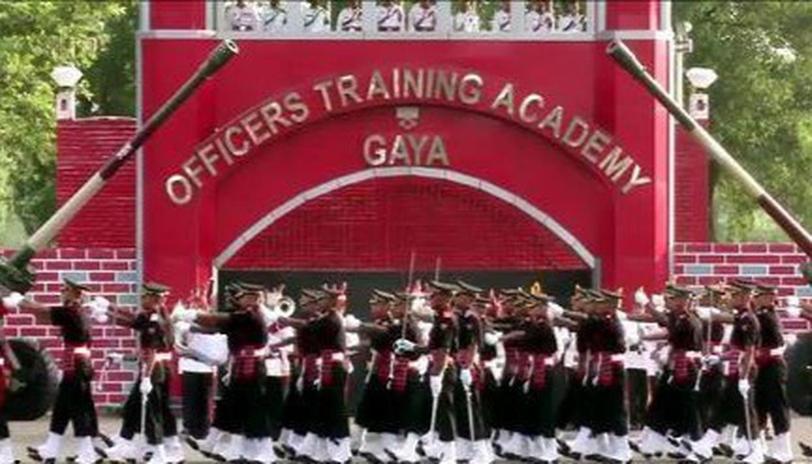 The Sikh Light Infantry Regimental Centre, which is short of space at Fatehpur in Uttar Pradesh, will shift into the premises of OTA in GayaThe OTA, Gaya, was set up in 2011. The officer cadets at OTA, Gaya will be trained at the Indian Military Academy, Dehradun.Presently, the Rajput and Sikh Light Infantry Regimental Centres are located at FatehpurOnce the Sikh Light Infantry Regimental Centre moves to Gaya, the Rajput regiment will occupy the entire premises at Fatehpur.Regimental Centres require a large parade ground for training and other facilities, which are readily available in GayaAPPOINTMENTSManuel Marrero Cruz – is announced as the first prime minister of Cuba in more than last 40 yearsHis appointment will be for a period of five yearsBefore the announcement by Cuban President Miguel Diaz-Canel, Cruz served as Cuban tourism minister for 16 years.The prime minister will be managing day-to-day operations but will still report to president.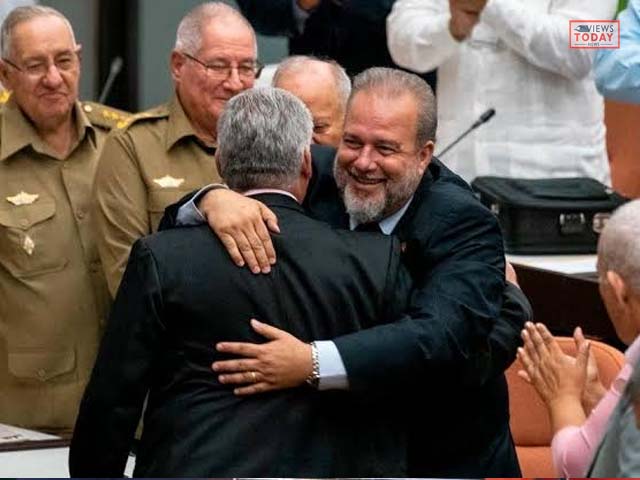 The post of prime minister was scrapped in December 1976 by the then-revolutionary leader and Cuba’s last Prime Minister, Fidel Castro.Cuban voters approved a new constitution in February 2019 to replace 1976 Soviet-era charter enacted under Fidel Castro, bringing back the position of Prime Minister and Deputy Prime MinisterBut still, under the new constitution, the Communist Party still remains the only political party allowed in CubaNATIONAL DAYNational Farmers Day - December 23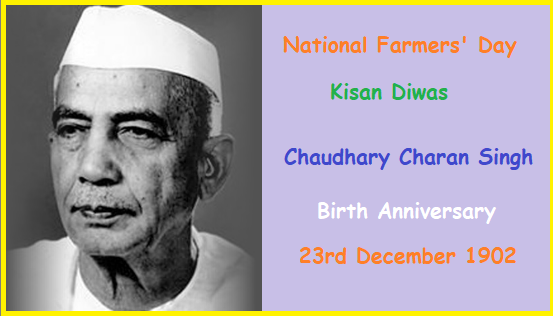 The day marks the birth anniversary of former Prime Minister of India, Chaudhary Charan SinghChaudhary Charan Singh was also known as a farmer’s leader.The Government announced to celebrate the day as Farmers Day in 2001. The day is widely celebrated in states such as UP, Haryana, Punjab and MP.Chaudhary Charan Singh’s hard work was responsible for the passing of ‘Zamindari Abolition Bill-1952’ Chaudhary Charan Singh became the first non-congress CM of UP He was the Prime Minister of India from 28 July 1979 to 14 January 1980He has written several books, which includes Abolition of Zamindari, India's Poverty and Its Solutions and the Legend Proprietorship.In 1979, the National Bank for Agriculture and Rural Development (NABARD) was established during his tenure.His memorial known as ‘Kisan Ghat’ is located in New Delhi.National Mathematics Day – December 22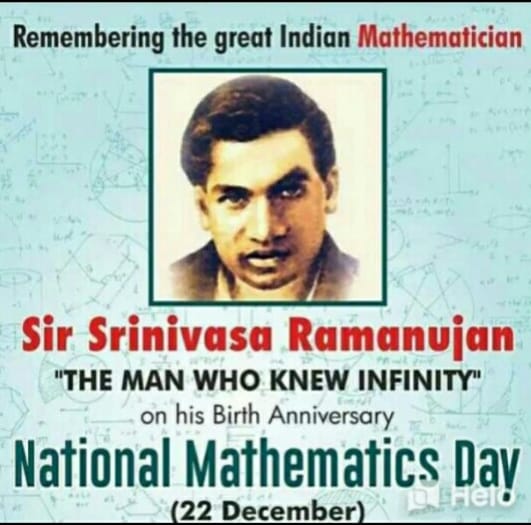 The day marks the birth anniversary of Mathematics genius, Srinivasa RamanujanRamanujan is famous for his contributions to number theory, mathematical analysis, infinite series and continued fractions.He was born on 22 December 1887 in Tamil Nadu’s Erode districtIn his short life of 32 years, he discovered his own theorems and compiled as many as 3900 mathematical results and equations independently.He discovered the Hardy-Ramanujan number- ‘1729’ along with British Mathematician G.H. HardyIt is the smallest number which can be represented as sum of two different cubes in two different ways. In 2012, the Central Government under the then Prime Minister Dr. Manmohan Singh, declared 22nd December as ‘National Mathematics Day’ to celebrate 125th birth anniversary of Srinivasa Ramanujan. The year 2012 was also declared as National Mathematics Year.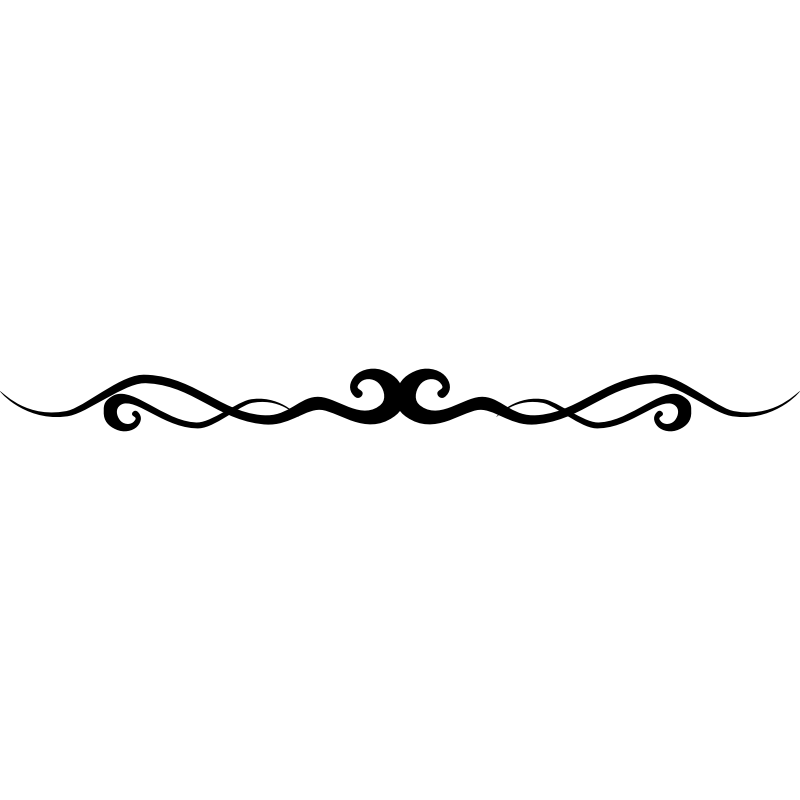 